San MarinoSan MarinoSan MarinoSan MarinoNovember 2030November 2030November 2030November 2030SundayMondayTuesdayWednesdayThursdayFridaySaturday12All Saints’ DayCommemoration of the deceased3456789101112131415161718192021222324252627282930NOTES: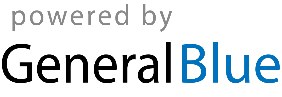 